Bienvenida a cargo del Director del IES Ben Arabí, D. Manuel Díaz SeguraActuación musical “Summer nights” del1 musical Grease, interpretada por los alumnos de 4º ESO EDiscurso	Dª. Carmen Mª Izquierdo Plazas, profesora de Lengua Castellana y LiteraturaProyección:Flash mob de High School Musical: "We're all in this together", interpretado por los alumnos de 4º ESO.Video conmemorativo de la Promoción 2014 - 2018Discurso Dª Olga García Fernández y Dª Noelia Martínez–Moreno Sánchez, alumnas de 4º ESODúo de violonchelos“Miedo” de M Clan, interpretada por Alberto y Sergio Arques IváñezEntrega de DiplomasClausura del actoPresenta y conduce el actoDª. Carmen Mª Izquierdo Plazas Profesora  de Lengua Castellana y LiteraturaBienvenida a cargo del Director del IES Ben Arabí, D. Manuel Díaz SeguraActuación musical “Summer nights” del musical Grease, interpretada por los alumnos de 4º ESO EDiscurso	Dª. Carmen Mª Izquierdo Plazas, profesora de Lengua Castellana y LiteraturaProyección:Flash mob de High School Musical: "We're all in this together", interpretado por los alumnos de 4º ESO.Video conmemorativo de la Promoción 2014 - 2018Discurso Dª Olga García Fernández y Dª Noelia Martínez–Moreno Sánchez, alumnas de 4º ESODúo de violonchelos“Miedo” de M Clan, interpretada por Alberto y Sergio Arques IváñezEntrega de DiplomasClausura del actoPresenta y conduce el actoDª. Carmen Mª Izquierdo Plazas Profesora  de Lengua Castellana y LiteraturaActo de Graduación de 4º ESOCurso 2017-2018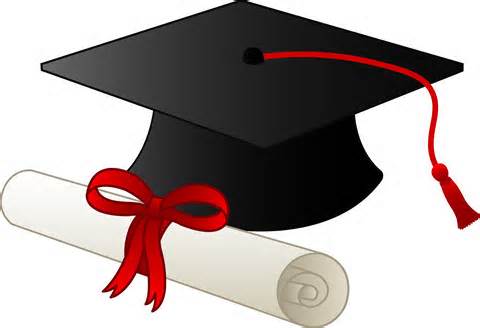 Día: Lunes 18 de junio de 2018Lugar: Salón de Actos del Conservatorio                  Hora: 12:20 h.                                            Acto de Graduación de 4º ESOCurso 2017-2018Día: Lunes 18 de junio de 2018Lugar: Salón de Actos del Conservatorio                  Hora: 12:20 h.                                            